ΣΥΛΛΟΓΟΣ ΕΚΠΑΙΔΕΥΤΙΚΩΝ Π. Ε.                    Μαρούσι  9 – 10 – 2021                                                                                                                    ΑΜΑΡΟΥΣΙΟΥ                                                   Αρ. Πρ.: 598Ταχ. Δ/νση: Μαραθωνοδρόμου 54                                             Τ. Κ. 15124 Μαρούσι                                                            Τηλ.: 210 8020788 Fax:2108020788                                                     Πληροφ.: Φ. Καββαδία 6932628101                                                                                 Email:syll2grafeio@gmail.com                                      Δικτυακός τόπος: http//: www.syllogosekpaideutikonpeamarousiou.grΠρος: Τα μέλη του Συλλόγου μαςΚοινοποίηση: Δ.Ο.Ε., Συλλόγους Εκπ/κών Π. Ε. της χώρας ΣΥΜΜΕΤΕΧΟΥΜΕ ΜΑΖΙΚΑ ΚΑΙ ΔΥΝΑΜΙΚΑ ΣΤΗΝ 24ωρη ΑΠΕΡΓΙΑ ΤΩΝ ΔΟΕ – ΟΛΜΕ της Δευτέρας 11 – 10 – 2021 και στην Απεργιακή συγκέντρωση στο Εφετείο Αθηνών (Λουκάρεως & Λεωφόρος Αλεξάνδρας) στις 11:30 της ίδια ημέρας (11/10)  ΠΡΟΣΟΧΗ: Η 24ωρη απεργία της 11 – 10 – 2021 δεν έχει καμία σχέση με την απεργία – αποχή και είναι απόλυτα νόμιμη και ας μην συγχέεται η 24ωρη απεργία της 11/10 με την απεργία – αποχή.   ΜΑΖΙΚΗ ΗΤΑΝ Η ΣΥΜΜΕΤΟΧΗ ΚΑΙ ΣΤΗΝ ΑΠΕΡΓΙΑ – ΑΠΟΧΗ ΑΠΟ ΚΑΘΕ ΑΞΙΟΛΟΓΙΚΗ ΔΙΑΔΙΚΑΣΙΑ ΤΟΥ Ν. 4823/2021 ΣΤΙΣ ΣΧΟΛΙΚΕΣ ΜΟΝΑΔΕΣ ΤΟΥ ΣΥΛΛΟΓΟΥ ΕΚΠ/ΚΩΝ Π.Ε. ΑΜΑΡΟΥΣΙΟΥ Συναδέλφισσες – συνάδελφοιΤο Δ. Σ. του Συλλόγου Εκπ/κών Π. Ε. Αμαρουσίου χαιρετίζει όλες και όλους τις/τους συναδέλφους για την αγωνιστική και συλλογική τους στάση. Τους καλεί σε συσπείρωση γύρω από το σωματείο μας, σε ενότητα, αποφασιστικότητα και αλληλεγγύη σε κάθε Δημοτικό Σχολείο /Νηπιαγωγείο  και δεσμεύεται να συνεχίσει με όποια μορφή αγώνα χρειαστεί, ώστε να ολοκληρωθεί νικηφόρα η μάχη του κλάδου ενάντια στις αντιεκπαιδευτικές – αντιλαϊκές επιλογές και νόμους που θέλουν να μας επιβάλουν κυβέρνηση και ΥΠΑΙΘ.   Είτε με συντριπτικές πλειοψηφίες, είτε με ομοφωνίες, τις προηγούμενες ημέρες αποφάσισαν υπέρ της ΑΠΕΡΓΙΑΣ – ΑΠΟΧΗΣ από κάθε αξιολογική διαδικασία του ν. 4823/2021 τα παρακάτω σχολεία: ΔΗΜΟΤΙΚΑ ΣΧΟΛΕΙΑ:  1ο Δημοτικό Σχολείο Αμαρουσίου, 3ο Δημοτικό Σχολείο Αμαρουσίου,  4ο Δημοτικό Σχολείο Αμαρουσίου, 5ο Δημοτικό Σχολείο Αμαρουσίου, 6ο Δημοτικό Σχολείο Αμαρουσίου, 7ο Δημοτικό Σχολείο Αμαρουσίου, 8ο Δημοτικό Σχολείο Αμαρουσίου, 9ο Δημοτικό Σχολείο Αμαρουσίου, 10ο Δημοτικό Σχολείο Αμαρουσίου, 11ο Δημοτικό Σχολείο Αμαρουσίου, 13ο Δημοτικό Σχολείο Αμαρουσίου, 15ο Δημοτικό Σχολείο Αμαρουσίου, 16ο Δημοτικό Σχολείο Αμαρουσίου,  18ο Δημοτικό Σχολείο Αμαρουσίου, 1ο Δημοτικό Σχολείο Πεύκης, 2ο Δημοτικό Σχολείο Πεύκης, 3ο Δημοτικό Σχολείο Πεύκης, 4ο Δημοτικό Σχολείο Πεύκης, Δημοτικό Σχολείο Κωφών – Βαρύκοων, 1ο Δημοτικό Σχολείο Κηφισιάς, 2ο Δημοτικό Σχολείο Κηφισιάς, 3ο Δημοτικό Σχολείο Κηφισιάς, 4ο Δημοτικό Σχολείο Κηφισιάς, 5ο Δημοτικό Σχολείο Κηφισιάς,  8ο Δημοτικό Σχολείο Κηφισιάς, 1ο Δημοτικό Σχολείο Νέας Ερυθραίας, 2ο Δημοτικό Σχολείο Νέας Ερυθραίας, 3ο Δημοτικό Σχολείο Νέας Ερυθραίας, Δημοτικό Σχολείο Εκάλης, 1ο Δημοτικό Σχολείο Μελισσίων, 2ο Δημοτικό Σχολείο Μελισσίων, 4ο Δημοτικό Σχολείο Μελισσίων. Συντάχθηκαν με την ΑΠΕΡΓΙΑ – ΑΠΟΧΗ 31 από τα 36 Δημοτικά Σχολεία του Συλλόγου Εκπ/κών Π. Ε. Αμαρουσίου ΝΗΠΙΑΓΩΓΕΙΑ: 2ο Νηπιαγωγείο Αμαρουσίου, 3ο Νηπιαγωγείο Αμαρουσίου, 4ο Νηπιαγωγείο Αμαρουσίου, 7ο Νηπιαγωγείο Αμαρουσίου, 6ο Νηπιαγωγείο Αμαρουσίου,  8ο Νηπιαγωγείο Αμαρουσίου, 9ο Νηπιαγωγείο Αμαρουσίου, 10ο Νηπιαγωγείο Αμαρουσίου, 11ο Νηπιαγωγείο Αμαρουσίου, 16ο Νηπιαγωγείο Αμαρουσίου, 18ο Νηπιαγωγείο Αμαρουσίου, 4ο Νηπιαγωγείο Κηφισιάς, 1ο Νηπιαγωγείο Πεύκης, 2ο Νηπιαγωγείο Πεύκης, 5ο Νηπιαγωγείο Πεύκης, 7ο Νηπιαγωγείο Κηφισιάς, 3ο Νηπιαγωγείο Μελισσίων, 4ο Νηπιαγωγείο Μελισσίων Συντάχθηκαν με την ΑΠΕΡΓΙΑ – ΑΠΟΧΗ 18 από τα 40 Νηπιαγωγεία του Συλλόγου Εκπ/κών Π. Ε. Αμαρουσίου Συνολικό ποσοστό συμμετοχής στην ΑΠΕΡΓΙΑ – ΑΠΟΧΗ 49 σχολικές μονάδες επί συνόλου 76 σχολικών μονάδων (Δημοτικά Σχολεία και Νηπιαγωγεία), δηλ. 65% υπέρ της ΑΠΕΡΓΙΑΣ – ΑΠΟΧΗΣ  Ποσοστό συμμετοχής : 65% ΠΑΡΑΚΑΛΟΥΜΕ ΤΑ ΜΕΛΗ ΤΟΥ ΣΩΜΑΤΕΙΟΥ ΜΑΣ ΝΑ ΕΝΗΜΕΡΩΣΟΥΝ ΤΟ Δ. Σ. ΣΤΗΝ ΠΕΡΙΠΤΩΣΗ ΠΟΥ ΕΧΟΥΜΕ ΞΕΧΑΣΕΙ ΝΑ ΣΥΜΠΕΡΙΛΑΒΟΥΜΕ ΚΑΠΟΙΑ ΣΧΟΛΙΚΗ ΜΟΝΑΔΑ ΤΗΣ ΠΕΡΙΟΧΗΣ ΕΥΘΥΝΗΣ ΤΟΥ ΣΥΛΛΟΓΟΥ ΜΑΣ ΠΟΥ ΣΥΜΜΕΤΕΧΕΙ ΣΤΗΝ ΑΠΕΡΓΙΑ – ΑΠΟΧΗΜετά από την μαζική συμμετοχή στην απεργία – αποχή από κάθε αξιολογική διαδικασία του ν. 4823/2021 που σημειώθηκε σε ολόκληρη την χώρα, η κυβέρνηση και το ΥΠΑΙΘ με κατάφορα αντιδημοκρατικές παρεμβάσεις και δικαστικές προσφυγές σε βάρος των συνδικάτων μας (ΔΟΕ – ΟΛΜΕ – ΑΔΕΔΥ) έβαλε στόχο να κηρυχθεί παράνομη η ΑΠΕΡΓΙΑ – ΑΠΟΧΗ από κάθε αξιολογική διαδικασία. ΚΑΛΟΥΜΕ όλες/όλους τις/τους συναδέλφους – μέλη του σωματείου μας να ΣΥΜΜΕΤΕΧΟΥΝ ΜΑΖΙΚΑ ΣΤΗΝ 24ΩΡΗ ΑΠΕΡΓΙΑ ΤΗΣ ΔΟΕ ΤΗ ΔΕΥΤΕΡΑ 11 – 10 – 2021 ΚΑΙ ΣΤΗΝ ΑΠΕΡΓΙΑΚΗ ΣΥΓΚΕΝΤΡΩΣΗ ΣΤΟ ΕΦΕΤΕΙΟ ΑΘΗΝΩΝ ΣΤΙΣ 11:30 ΤΗΣ ΙΔΙΑΣ ΗΜΕΡΑΣ ΟΠΟΥ ΕΚΔΙΚΑΖΟΝΤΑΙ ΟΙ ΕΦΕΣΕΙΣ ΤΩΝ ΕΚΠΑΙΔΕΥΤΙΚΩΝ ΟΜΟΣΠΟΝΔΙΩΝ ΚΑΙ ΤΗΣ ΑΔΕΔΥ ΕΝΑΝΤΙΑ ΣΤΙΣ ΔΙΚΑΣΤΙΚΕΣ ΑΠΟΦΑΣΕΙΣ ΠΟΥ ΒΓΑΖΟΥΝ ΠΑΡΑΝΟΜΗ ΤΗΝ ΑΠΕΡΓΙΑ – ΑΠΟΧΗ ΑΠΟ ΤΗΝ ΑΞΙΟΛΟΓΗΣΗ ΤΟΥ Ν. 4823/2021 Η ΣΥΜΜΕΤΟΧΗ ΜΑΣ ΣΕ ΑΥΤΗ ΤΗΝ 24ΩΡΗ ΑΠΕΡΓΙΑ ΕΙΝΑΙ ΖΗΤΗΜΑ ΤΙΜΗΣ ΓΙΑ ΤΟΝ ΚΛΑΔΟ ΜΑΣ Ο ΟΠΟΙΟΣ ΕΧΕΙ ΚΗΡΥΧΘΕΙ ΕΝ ΔΙΩΓΜΟ ΑΠΟ ΤΗΝ ΠΟΛΙΤΙΚΗ ΗΓΕΣΙΑ ΤΟΥ ΥΠΑΙΘ ΚΑΙ ΤΗΝ ΚΥΒΕΡΝΗΣΗ. ΣΤΟΝ ΠΟΛΕΜΟ ΠΟΥ ΜΑΣ ΚΗΡΥΞΑΝ Η ΚΥΒΕΡΝΗΣΗ ΚΑΙ ΤΟ ΥΠΑΙΘ ΑΠΑΝΤΑΜΕ ΜΕ ΜΑΖΙΚΟΥΣ ΚΑΙ ΣΥΝΤΟΝΙΣΜΕΝΟΥΣ ΑΓΩΝΕΣ ΠΡΟΣΟΧΗ: Η 24ωρη απεργία της 11 – 10 – 2021 δεν έχει καμία σχέση με την απεργία – αποχή και είναι απόλυτα νόμιμη και ας μην συγχέεται η 24ωρη απεργία της 11/10 με την απεργία – αποχή.  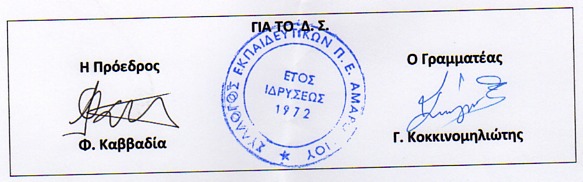 